Valószínűleg Önök közül is többen kaptak már olyan elektronikus leveleket, melyeket szolgáltatók nevében küldtek ismeretlen csalók. Az e-mailben nyeremény ígéretével, díjhátralék befizetésére vonatkozó felszólítással banki tranzakciók lebonyolításához szükséges adatok megadását, használatát kérik egy általuk megadott linken.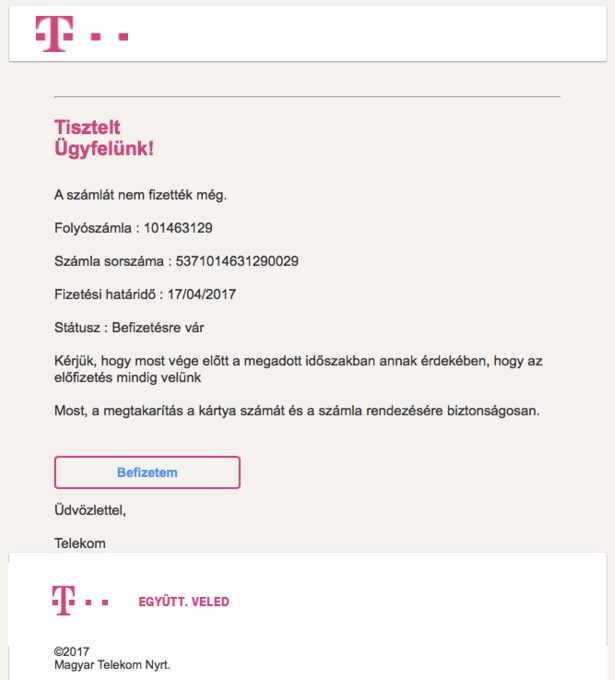 Fontos tudni, hogy valamennyi szolgáltató (pénzügyi, telekommunikációs) fontosnak tartja és kiemelten kezeli az ügyfelei adatainak biztonságát és védelmét! A szolgáltatók soha nem kérték és nem kérik elektronikus levélben (e-mailben) ügyfeleik adatait, felhasználóneveit, jelszavait. Soha, semmilyen okból másnak - főként ismeretleneknek, vagy elektronikus levélben megadott hivatkozás igénybevételével elért (ál)hon-lapon - ne adja ki:a bankszámlaszáma adatait, e-mail postafiókja felhasználónevét és jelszavát, előfizetői azonosítóját és annak jelszavát, 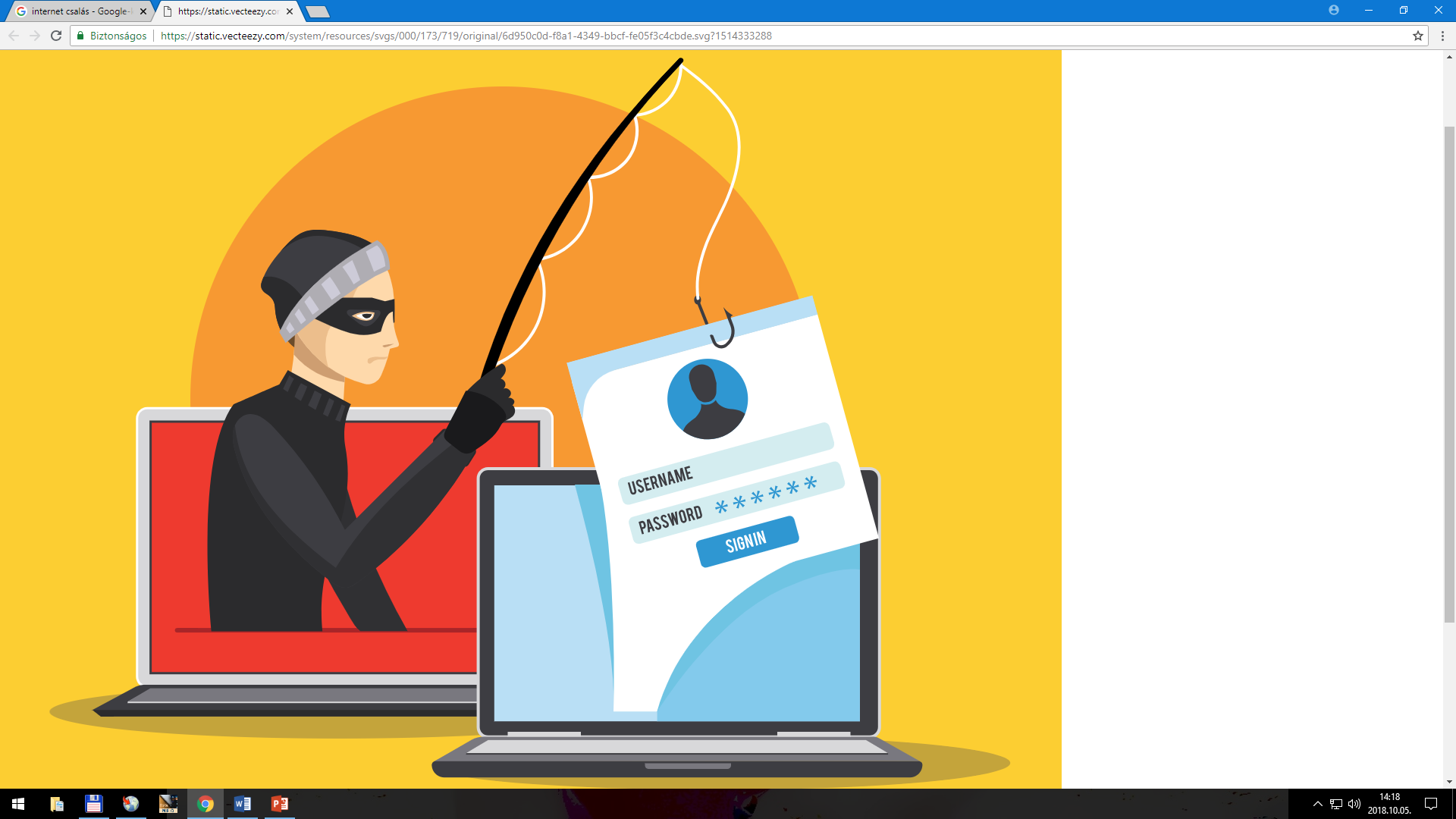 Személyes és banki adatainak biztonsága érdekében tartsa be az alábbiakat:Soha ne nézze meg a linkre rákattintva az e-mailben kapott belépési oldalt, még abban az esetben sem, ha a küldeményben szereplő arculati elemek egyezőséget/hasonlóságot mutatnak a szolgáltatója által használtakkal. Soha ne reagáljon idegen nyelvű vagy gyanúsan hibás magyar nyelvhelyességgel, vagy a magyar ékezetes magánhangzók helyett ékezet nélkülieket tartalmazó levélre, amely - kéréssel vagy fenyegetéssel - ismeretlen linkre történő rákattintásra szólít fel! Mindig gondosan nézze meg az e-mailben kapott belépési oldal címét (URL-t), és soha ne lépjen be oda, ha az nem tartalmazza az adott szolgáltató nevét, vagy ha nem .hu-ra végződik! A megadott belépési oldal (URL) eléréséhez használjon biztonságos megoldást (böngészője könyvjelzőjét, kereső által visszaadott elérhetőséget, a cím kézzel történő beírását …)! Zala Megyei Rendőr-főkapitányság
Bűnmegelőzési Alosztálya